Year 3 Home Learning 25/01/2020 Daily Timetable If you have any questions, please contact me at year3home@heddon-school.co.uk Please send all completed work back to the above email address at the end of each day. This can be attached as an uploaded photo. Try the question below if you want to challenge yourself today: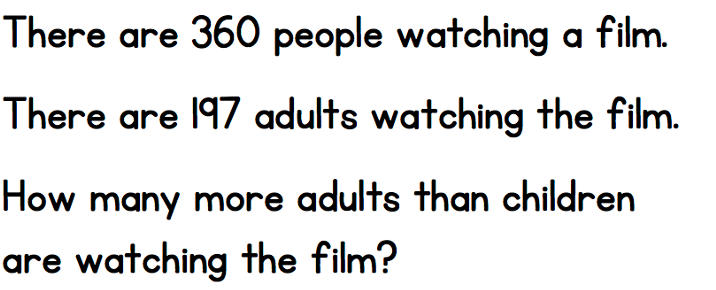 Morning Tasks Daily mental maths: See Maths PowerPoint. Spelling rule- see English PowerPoint for activities. English Work your way through the PowerPoint.Maths Today, our objective is: ‘I can identify the value of each coin and note. Work your way through the PowerPoint and then complete the worksheet. REWork your way through the PowerPoint and then design a poster.  